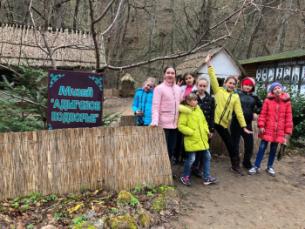 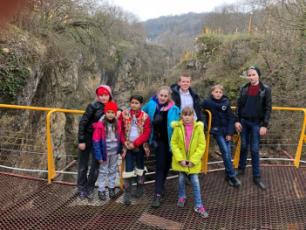 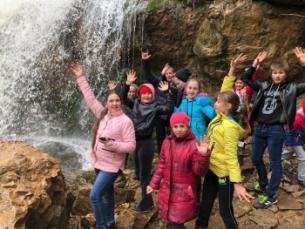 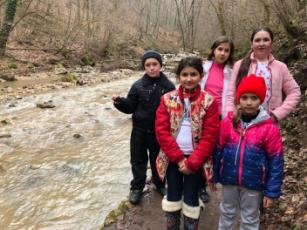 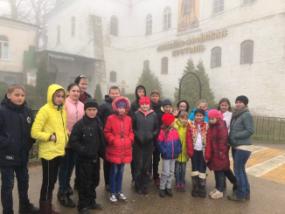 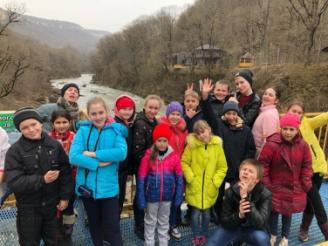 ПОЕЗДКА 29.03.2018 Г.НА ЭКСКРССИЮ В СТ. КАМЕННОМОСТСКУЮ